ANEXO I – SOLICITUD AYUDAS ECONÓMICAS PARA LA REALIZACIÓN DE UN PROYECTO DE ÁMBITO REGIONAL PARA LA FORMACIÓN TEÓRICO-PRÁCTICA DE NUEVOS PROFESIONALES TAURINOS Y PARA EL APOYO DE SU ACTIVIDAD EN LA COMUNIDAD AUTÓNOMA DE LA REGIÓN DE MURCIAINFORMACIÓN BÁSICA SOBRE PROTECCIÓN DE DATOS1. Responsable del tratamiento. Dirección General de Administración Local. Consejería de Presidencia, Turismo, Cultura, Juventud, Deportes y Portavocía. Comunidad Autónoma de la Región de Murcia.  Edifico Administrativo Infante. Avda. Infante D. Juan Manuel, 14, 4ª planta, 30011, Murcia. 2. Finalidad del tratamiento. Tramitación del procedimiento para la realización de un proyecto de ámbito territorial para la formación teórico-práctica de nuevos profesionales taurinos.3. Legitimación del procedimiento. Artículo 6, apartado e), del Reglamento General de Protección de Datos. 4. Destinatarios de cesiones. No se cederán datos a terceros, salvo obligación legal.5. Información adicional. Puede consultar la información y requisitos del procedimiento de ejercicio de derechos (2736) en el apartado de PROTECCIÓN DE DATOS de la web www.carm.es.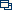 6. Procedencia de los datos. Los datos que se recogen proceden del interesado o su representante u obtenidos de la Plataforma de Interoperabilidad.7. Derechos. Puede ejercitar sus derechos de acceso, rectificación, supresión y portabilidad de datos, de limitación y oposición a su tratamiento, así como a no ser objeto de decisiones basados únicamente en el tratamiento automatizado de sus datos, ante el responsable del tratamiento o dirigirse a nuestro Delegado de Protección de Datos a través de la dirección de correo electrónico: dpdigs@listas.carm.es.Nota. Antes de firmar la solicitud, debe leer la información básica sobre protección de datos.En …………………………………………., a ……. de ………………..….. de 202…..(firma)Fdo. D/Dña. …………………………………………………….1DATOS DE LA ENTIDAD O PERSONA FÍSICADATOS DE LA ENTIDAD O PERSONA FÍSICADATOS DE LA ENTIDAD O PERSONA FÍSICADATOS DE LA ENTIDAD O PERSONA FÍSICADATOS DE LA ENTIDAD O PERSONA FÍSICANombre completo de la entidad o persona física:Nombre completo de la entidad o persona física:Nombre completo de la entidad o persona física:Nombre completo de la entidad o persona física:Nombre completo de la entidad o persona física:Nombre completo de la entidad o persona física:CIF:/N.IF:CIF:/N.IF:CIF:/N.IF::::Teléfono:Teléfono:Teléfono:e-mail:e-mail:e-mail:Dirección postal:Dirección postal:Dirección postal:Dirección postal:Dirección postal:Dirección postal:Localidad:Localidad:Localidad:Código postal:Código postal:Código postal:2DATOS DEL REPRESENTANTE LEGAL DATOS DEL REPRESENTANTE LEGAL DATOS DEL REPRESENTANTE LEGAL DATOS DEL REPRESENTANTE LEGAL DATOS DEL REPRESENTANTE LEGAL Nombre y apellidos:Nombre y apellidos:Nombre y apellidos:Nombre y apellidos:Nombre y apellidos:N.I.F.Cargo que ostenta en la entidadCargo que ostenta en la entidadCargo que ostenta en la entidadCargo que ostenta en la entidadCargo que ostenta en la entidadCargo que ostenta en la entidadTeléfonoTeléfonoCorreo electrónicoCorreo electrónicoCorreo electrónicoCorreo electrónico4DOCUMENTACIÓN QUE SE ADJUNTADOCUMENTACIÓN QUE SE ADJUNTADOCUMENTACIÓN QUE SE ADJUNTADOCUMENTACIÓN QUE SE ADJUNTADOCUMENTACIÓN QUE SE ADJUNTAAcreditación del Representante.Declaración responsable: Anexo II Autorización para la consulta electrónica de datos: Anexo III.Acreditación del Representante.Declaración responsable: Anexo II Autorización para la consulta electrónica de datos: Anexo III.Acreditación del Representante.Declaración responsable: Anexo II Autorización para la consulta electrónica de datos: Anexo III.Acreditación del Representante.Declaración responsable: Anexo II Autorización para la consulta electrónica de datos: Anexo III.Certificado IBAN. Proyecto de la actividad a desarrollar.Certificado IBAN. Proyecto de la actividad a desarrollar.